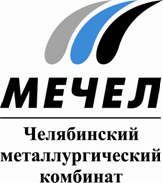 ПРОКАТЧИКИ ЧМК ПОСТАВИЛИ ОЧЕРЕДНОЙ РЕКОРДЧелябинск, Россия – 14 июня 2016 г. – Работники мелкосортного прокатного стана 250-1 Челябинского металлургического комбината (входит в Группу «Мечел») поставили абсолютный рекорд по производству металлопроката в течение суток. Выпуск продукции стана превысил плановое суточное задание на 500 тонн и составил более 4 тыс. тонн. Прокатчики стана 250-1 устанавливают рекорд не в первый раз. В мае 2015 года месячное производство металлопроката составило свыше 78 тыс. тонн при среднемесячной норме 75 тыс. тонн. Мелкосортный стан производит арматурный прокат, который используется в строительной отрасли для армирования различных железобетонных конструкций, а также для возведения эстакад и мостов. Основное направление поставок – внутренний рынок.Стан 250-1 входит в прокатное производство ЧМК наряду с 10 другими (четырьмя сортовыми, пятью листопрокатными станами горячей и холодной прокатки и дрессировки, а также универсальным рельсобалочным станом).***Екатерина ЗинюкТел.: (351) 725-40-48Моб.: +7 912 803 42 83,+ 7 900 066 79 13Е-mail: ekaterinazinyuk@mechel.ru***ПАО «Челябинский металлургический комбинат» – одно из крупнейших отечественных предприятий полного металлургического цикла по выпуску качественных и высококачественных сталей, а также основной производитель нержавеющей стали в России. ЧМК – одно из немногих предприятий страны, которому дано право присваивать продукции собственный индекс «ЧС» («Челябинская Сталь»). Комбинат входит в металлургический дивизион Группы «Мечел»,  находящийся  под управлением ООО «УК Мечел-Сталь».***«Мечел» – глобальная горнодобывающая и металлургическая компания, в которой работают 66 тысяч человек. Продукция компании поставляется в Европу, Азию, Северную и Южную Америку, Африку. «Мечел» объединяет производителей угля, железной руды, стали, проката, ферросплавов, тепловой и электрической энергии. Все предприятия работают в единой производственной цепочке: от сырья до продукции с высокой добавленной стоимостью.